PENGARUH KUALITAS PELAYANAN TERHADAP KEPUASAN PELANGGAN PADA RUMAH MAKAN DAPOER STEAK KOTA SUKABUMISKRIPSIDiajukan Untuk Memenuhi Salah Satu Syarat dalam Menempuh Ujian Sarjana Strata Satu Pada Jurusan Administrasi BisnisOleh:Levanna Ovrintyan ChatraNRP. 122040023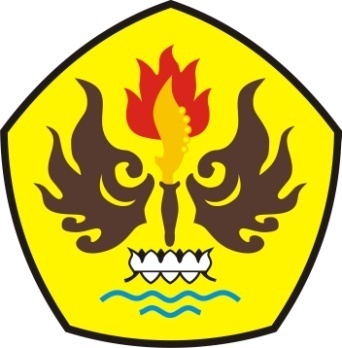 FAKULTAS ILMU SOSIAL DAN ILMU POLITIKUNIVERSITAS PASUNDANBANDUNG2016